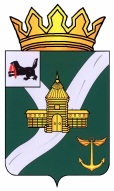 КОНТРОЛЬНО-СЧЕТНАЯ КОМИССИЯУСТЬ-КУТСКОГО МУНИЦИПАЛЬНОГО ОБРАЗОВАНИЯ(КСК УКМО)ЗАКЛЮЧЕНИЕ№ 01-14зна проект решения Думы Усть-Кутского муниципального образования «Об утверждении Отчета о выполнении Прогнозного плана (программы) приватизации муниципального имущества Усть-Кутского муниципального образования за 2022 год»    Утвержденораспоряжением председателя    КСК УКМО   от 15.03.2023 № 19-пНастоящее заключение подготовлено Контрольно-счетной комиссией Усть-Кутского муниципального образования (далее – КСК УКМО) в соответствии с п.7 ч.2 ст.9 Федерального закона от 07.02.2011 №6-ФЗ «Об общих принципах организации и деятельности контрольно-счетных органов субъектов Российской Федерации и муниципальных образований», с Положением «О Контрольно-счетной комиссии Усть-Кутского муниципального образования», утвержденным решением Думы Усть-Кутского муниципального образования от 30.08.2011 № 42 (далее – Дума УКМО), стандартом внешнего муниципального финансового контроля СВФК-4 «Подготовка, проведение и оформление результатов экспертно-аналитических мероприятий», утвержденным распоряжением КСК УКМО от 10.08.2012 № 8-р, пунктом 1.1.3. Плана деятельности КСК УКМО на 2023 год, распоряжением председателя КСК УКМО от 09.03.2023 года № 15-п.По результатам экспертизы Проекта решения Думы УКМО «Об утверждении Отчета о выполнении Прогнозного плана (программы) приватизации муниципального имущества Усть-Кутского муниципального образования за 2022 год» установлено:- Проект решения подготовлен Комитетом по управлению муниципальным имуществом УКМО;- к Проекту решения Думы УКМО прилагается Отчет о выполнении Прогнозного плана (программы) приватизации муниципального имущества Усть-Кутского муниципального образования за 2021 год (далее – Отчет), пояснительная записка к Отчету, заключение Прокуратуры г. Усть-Кута;- в соответствии с п.5.1 Положения о приватизации муниципального имущества Усть-Кутского муниципального образования, утвержденного решением Думы Усть-Кутского муниципального образования от 24.02.2015 № 244, Отчет представлен в Думу УКМО своевременно (до 01.03.2023). В течение 2022 года внесение изменений в прогнозный план приватизации осуществлялось 3 раза. С учетом внесенных дополнений в первоначальный Прогнозный план приватизации на 2022 год включено следующее муниципальное имущество:- 4 нежилых объекта недвижимости;- 1 объект незавершенного строительства;- 22 единицы движимого имущества;- 2 сооружения (ж/д пути необщего пользования)- 65 объектов электросетевого хозяйства.Подробный перечень муниципального имущества с итогами реализации Прогнозного плана (программы) приватизации муниципального имущества Усть-Кутского муниципального образования в 2022 году отражен в Приложении №1.Согласно Прогнозному плану (программе) приватизации муниципального имущества УКМО на 2022 год, утвержденному решением Думы УКМО от 30.11.2021 №82, прогнозируемое поступление в бюджет Усть-Кутского муниципального образования доходов от приватизации муниципального имущества в 2022 году составляло 60 007,3 тыс. рублей. При этом согласно Отчету о выполнении прогнозного плана (программы) приватизации муниципального имущества Усть-Кутского муниципального образования в 2022 году приватизировано муниципальное имущество на сумму 3 022,3 тыс. рублей, в том числе:- 2 нежилых объекта недвижимости на сумму 465,6 тыс. рублей;- 1 объект незавершенного строительства на сумму 746,5 тыс. рублей;- 14 транспортных средства на общую сумму 1 066,3тыс. рублей;- 1 козловой кран на сумму 731,9 тыс. рублей;- 2 понтона на общую сумму 12,0 тыс. рублей.В бюджет Усть-Кутского муниципального образования за приватизированное в 2022 году муниципальное имущество (согласно Плану приватизации, на 2022 год) поступили денежные средства в сумме 3 022,3 тыс. рублей.           Всего в 2022 году в бюджет Усть-Кутского муниципального образования поступили денежные средства от приватизации имущества в сумме 10 597,1 тыс. рублей, в том числе:         - денежные средства от продажи объектов субъектам малого и среднего предпринимательства в соответствии с Федеральным законом №159-ФЗ в сумме 1 244,9 тыс. рублей по договорам купли-продажи, заключенных в период с 2016 по 2022 годы;- денежные средства от продажи муниципального имущества в соответствии с Федеральным законом №178-ФЗ в сумме 3 022,3 тыс. рублей, согласно Плану приватизации на 2022 год; - денежные средства от продажи муниципального имущества в соответствии с Федеральным законом №178-ФЗ в сумме 6 329 848,9 по шести договорам купли-продажи, заключенных в январе 2022 года, согласно Плану приватизации на 2021 года. 	Следует отметить, что в ходе реализации прогнозного плана КУМИ УКМО израсходованы денежные средства в сумме 52,8 тыс. рублей на проведение оценки объектов муниципального имущества, путем заключения договоров со специализированными организациями, занимающимися оценочной деятельностью.Пояснительная записка содержит перечень нереализованных объектов, из них 2 нежилых объект недвижимости, 2 сооружения (ж/д пути необщего пользования), 1 объект движимого имущества (транспортные средства), 65 объектов электросетевого хозяйства. Перечисленное муниципальное имущество, как отражено в Пояснительной записке, не реализовано вследствие признания аукционных торгов несостоявшимися в связи с отсутствием поданных заявок потенциальными покупателями. Объективной причиной отсутствия поданных заявок, является неликвидность муниципального имущества: объекты находятся в неудовлетворительном, ветхом состоянии, требуют больших финансовых затрат на восстановление. В целом реализация прогнозного плана осуществлялась в соответствии с Федеральным законом от 21.12.2001 №178-ФЗ «О приватизации государственного и муниципального имущества», информация о заключенных договорах купли-продажи размещена в государственной информационной системе Торги (ГИС ТОРГИ) в полном объеме. По итогам проведенной экспертизы КСК УКМО делает вывод, что проект решения Думы УКМО «Об утверждении Отчета о выполнении Прогнозного плана (программы) приватизации муниципального имущества Усть-Кутского муниципального образования за 2022 год», представленный на рассмотрение Думы Усть-Кутского муниципального образования, соответствует основным положениям законодательства Российской Федерации, нормативным правовым актам УКМО и предлагается к рассмотрению.Председатель КСК УКМО                                                                О.В. Промыслова